Строительство рекреационной зоны в рамках строительства жилого комплекса в с. Солдатское мкр. Ясные Зори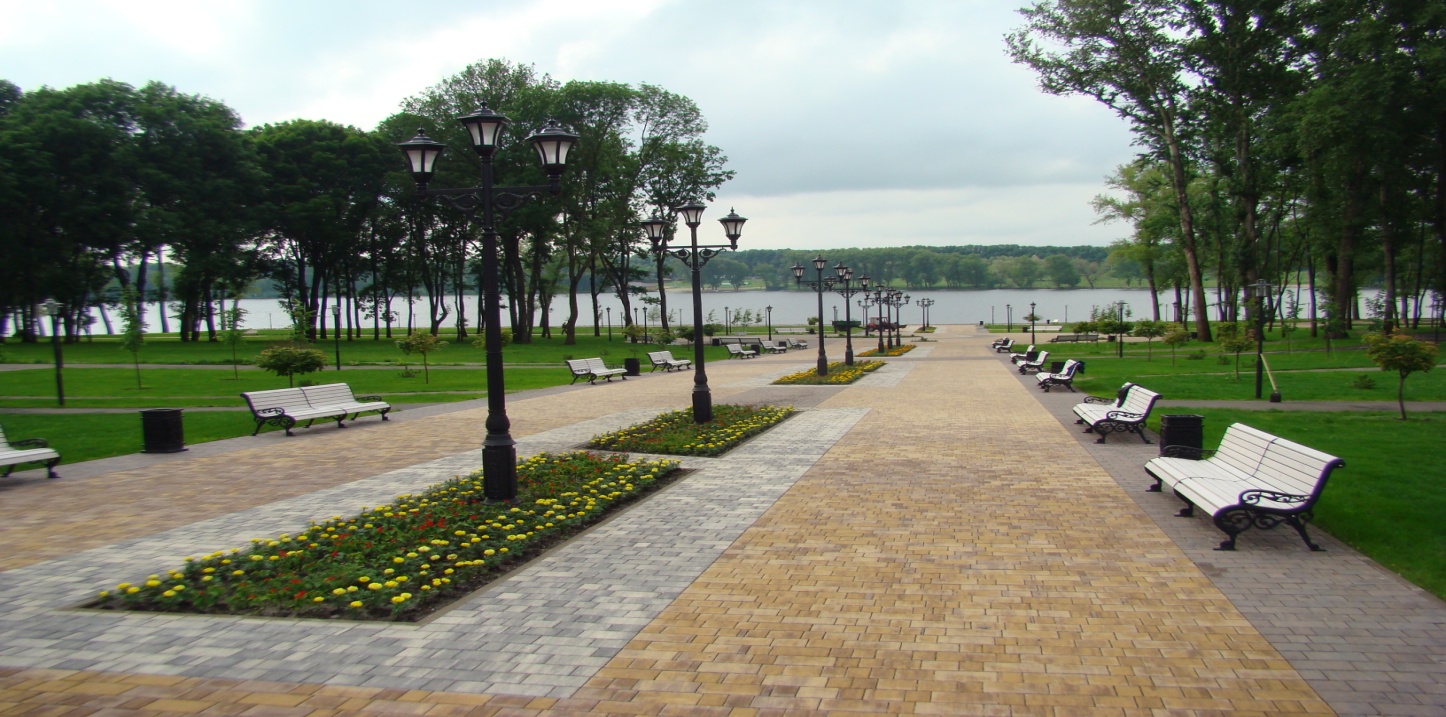 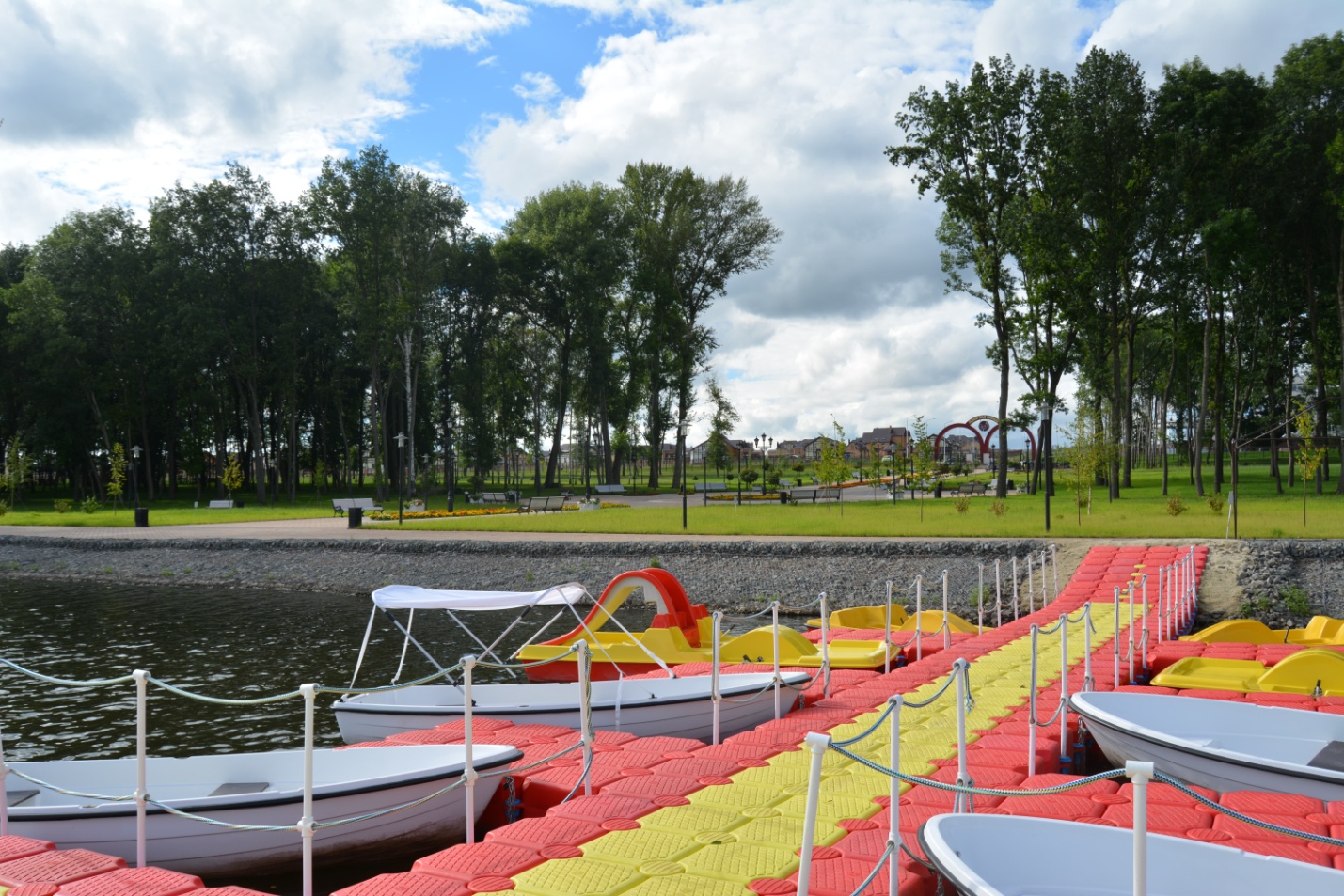 Наименование проекта: Строительство рекреационной зоны в рамках строительства жилого комплекса в с.Солдатское мкр.Ясные ЗориМесто расположения: Белгородская область, Ракитянский районОтрасль реализации: культура и отдыхДата реализации: 2009-2029Форма реализации: Договор аренды с инвестиционными обязательствамиПубличный партнер: Муниципальное образование Муниципальный район «Ракитянский район» Белгородской областиЧастный партнер: ООО «Белгранкорм» агрохолдинга «БЭЗРК-Белгранкорм»Сумма инвестиций: 213 млн. рублейЭффект от создания: Благоприятные организационные и экономические условия ведения предпринимательской деятельности и действующий на территории Ракитянского района механизм сопровождения инвестиционных проектов позволили обеспечить успешную реализацию проекта «Строительство рекреационной зоны в рамках строительства жилого комплекса в с.Солдатское мкр.Ясные Зори». Основной целью проекта, являлось - «создание территории для организованного массового отдыха, с возможностью единовременного продолжительного пребывания не менее 270 человек, из числа жителей и гостей Ракитянского района».В рамках проекта укреплена набережная зона протяженностью не менее 168 метров; обустроены прогулочные зоны, зона пляжа;обустроен стадион, состоящий из: футбольного и теннисного полей, баскетбольно-волейбольной площадки, зоны для уличного боулинга/кегельбана, площадки для воркаута;созданы площадка для мини-гольфа площадью не менее 469 м2 и для петанка – не менее 120 м2;создана площадка для игры в пейнтбол площадью не менее 10350 м2;обустроено кафе до 40 посадочных мест;организован прокат велосипедов, роликов, катамаранов, лодок, лыж, коньков и оборудования для игр;установлено не менее 12 беседок для барбекю; созданы детские игровые зоны; На сегодняшний день, действующая рекреационная зона в состоянии единовременно принять свыше 600 человек.Комфорт отдыха на природе и вдохновение от проведенного времени за городом, это прекрасная возможность жителей и гостей Белгородского района отдохнуть на свежем воздухе. 